Социальное развитие детей дошкольного возрастаДошкольный возраст ребенка — период формирования социального развития и поведения, важный этап его социального воспитания. Итак, каким же должно быть социальное воспитание ребенка и какая роль в этом детского дошкольного учреждения?Что такое социальное развитие дошкольника?Социальное развитие ребенка — это усвоение традиций общества, культуры, среды, в которой малыш растет, формирование его ценностей, навыков общения. Еще в младенческом возрасте дитя устанавливает первые контакты с окружающим его миром. Со временем ребенок учится налаживать контакты с взрослыми и доверять им, управлять своим телом и поступками, строить свою речь и оформлять ее словами. Для формирования гармоничного социального развития ребенка надо уделять ему и его любопытству максимум времени и внимания. Это общение, объяснения, чтение, игры, словом, вооружение ребенка максимумом информации о человеческой среде, правилах и нормах общения, поведения.Семья на первом этапе является главной ячейкой передачи опыта и знаний, накопленных ранее. Для этого родители малыша, его бабушки и дедушки обязаны создать в доме оптимальную психологическую атмосферу. Это атмосфера доверия, доброты, взаимного уважения, которые и называются первичным социальным воспитанием детей.Общение — ключевой фактор социального становления личности малыша. Коммуникация лежит в основе социальной иерархии, что проявляется в отношениях „дети-родители”. Но главным в этих отношениях должна быть любовь, которая начинается еще с утробы матери. Не зря психологи говорят о том, что желанный ребенок — это счастливый, уверенный в себе и в перспективе успешный в социуме человек.Социальное воспитание дошкольникаСоциальное воспитание  — основа социального развития ребенка. Именно в дошкольном возрасте происходит формирование системы взаимоотношений между детьми и взрослыми, усложняются виды детской деятельности, формируется совместная деятельность детей.В раннем детстве дети усваивают широкий круг действий с предметами, они открывают для себя способы употребления этих предметов. Это «открытие» и приводит ребенка к взрослому как носителю способа выполнения этих действий. А еще взрослый становится образцом, с которым ребенок себя сравнивает, которого наследует, повторяет его действия. Мальчики и девочки внимательно изучают мир взрослых, выделяя взаимоотношения между ними, способы взаимодействия.Социальное воспитание дошкольника — это постижение мира человеческих отношений, открытие ребенком законов взаимодействия между людьми, то есть норм поведения. Стремление дошкольника стать взрослым и взросление заключается в подчинении своих действий принятым в обществе нормам и правилам поведения взрослых людей.Поскольку ведущим видом деятельности дошкольника является игра, то сюжетно-ролевая игра становится главной в формировании социального поведения ребенка. Благодаря такой игре малыши моделируют поведение и взаимоотношения взрослых людей. При этом на первом плане у детей — отношения между людьми и смысл их труда. Выполняя определенные роли в игре, мальчики и девочки учатся действовать, подчиняя свое поведение нравственным нормам. Например, дети часто играют в больницу. Они берут на себя роли больного и врача. Причем роль врача всегда более конкурентна, поскольку она несет функцию выздоровления и помощи. В этой игре дети наследуют поведение врача, его действия с фонендоскопом, осмотром горла, шприцами, выписыванием рецепта. Игра в больницу закрепляет отношения взаимного уважения доктора и пациента, выполнения его рекомендаций и назначений. Обычно дети наследуют модель поведения врачей, которых они посещали в поликлинике либо своих участковых педиатров.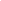 Если понаблюдать за детьми в сюжетно-ролевой игре „Семья” или, как говорят дети, „в папу и маму”, то можно узнать, какая атмосфера царит в семье детей. Так, ребенок будет подсознательно брать на себя роль лидера в семье. Если это папа, то даже девочки могут быть папой, ходить на работу, а затем „идти в гараж ремонтировать машину”. Они могут давать указания своей ”половине” купить что-то в магазине, приготовить любимое блюдо. При этом в детской игре может проявляться и моральный климат, взаимоотношения между родителями. Это поцелуй родителей перед уходом на работу, предложение полежать после работы и отдохнуть, тон общения — приказной или ласковый. Копирование ребенком стандартов поведения родителей говорит о том, что именно они формируют у ребенка образец отношений в семье. Равенство это будет либо подчинение, взаимоуважение или диктат — зависит от родителей. Они должны помнить об этом каждую минуту.Социальное воспитание дошкольника — это формирование гуманистических чувств и отношений. Например, внимание к интересам других людей, их нуждам, интерес к их работе, уважение любой профессии. Это и способность мальчика и девочки сочувствовать бедам и радоваться чужим радостям. Сегодня это очень важно, поскольку часто уже в дошкольном возрасте у детей формируется зависть. А это как раз и есть неумение радоваться за своего ближнего, которое с взрослением ребенка перерастает в двуличность и хамелеонство, преобладание материальных ценностей над моральными.  Социальное воспитание — это и умение малыша переживать свою вину за то, что он нарушил общепринятые нормы поведения. Например, мальчик должен чувствовать раскаяние за то, что отобрал машинку у сверстника, он должен просить прощение за обиду. Девочка должна переживать за поврежденную куклу. Она должна понимать, что портить игрушки нельзя, к ним следует относиться бережно, как и ко всем вещам, предметам, одежде.Социальное воспитание дошкольников — это умение жить в коллективе сверстников, уважение к взрослым, соблюдение норм поведения в общественных местах, на природе, в гостях.Социальное развитие в детском садуПоскольку в своем большинстве родители — люди занятые и работающие (учащиеся), то важную роль в социальном развитии девочек и мальчиков дошкольного возраста играет детский сад и воспитатели.Социальное развитие детей в детском саду – это целенаправленное формирование ценностей и традиций, культуры и норм поведения в обществе. Это и усвоение ребенком этических норм, формирование любви к природе и всем окружающим людям. Такие задачи социального развития детей, охватывающие их деятельность в детском дошкольном учреждении. Играя и общаясь с взрослыми, ребенок учиться сосуществовать с другими, жить в коллективе, учитывать интересы членов этого коллектива. В нашем случае — группы детского сада. Если ребенок посещает детсад, то в его социализации активное участие принимают воспитатели и муз.работники, младшие воспитатели и физруки.Ребенок доверяет воспитателю и наделяет его авторитетом, поскольку вся жизнь мальчика и девочки в детском саду зависит от него. Поэтому нередко слово воспитателя будет главенствующим над словом родителей. «А воспитательница сказала, что так делать нельзя!» — такую фразу и ей подобные часто приходится слышать родителям. Это говорит о том, что воспитательница действительно является авторитетом для ребенка. Ведь она устраивает интересные игры, читает книжки, рассказывает сказки, учит петь и танцевать. Воспитательница выступает судьей в детских конфликтах и спорах, она может помочь и пожалеть, поддержать и похвалить, а может и поругать. То есть поведение воспитателя служит для ребенка образцом в разных ситуациях, а слово воспитателя — руководством в действиях, поступках, взаимоотношениях с другими детьми.Социальное развитие ребенка в детском саду может происходить только в созданной воспитателем теплой атмосфере отношений между детьми. Благоприятный климат в группе — это когда дети чувствуют себя раскованно и свободно, когда их слышат и ценят, хвалят и корректно дают замечания. Хороший воспитатель умеет сделать так, что ребенок чувствует себя значимым в коллективе сверстников, сохраняя индивидуальность. У ребенка таким образом формируется чувство собственного достоинства и веры в себя. Он знает, что на него надеются на утреннике, что он обязан помочь няне и вовремя полить цветы при дежурстве. Словом, социальное развитие ребенка — это умение жить в коллективе, добросовестно выполнять порученные обязанности и готовиться к более серьезному и взрослому этапу социальных отношений — учебе в школе.